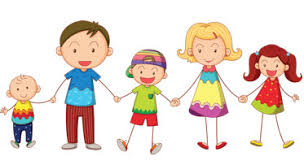 ŠOBRĪD MUMS ĻOTI NEPIECIEŠAMA SADARBĪBA UN JŪSU, VECĀKU, ATBALSTS, LAI SASNIEGTU  IECERĒTOS MĒRĶUS!Piedāvājam Jums kopā ar bērnu darboties, izmantojot dažādas bezmaksas tiešsaistes vietnes un lietotnes, kuras iespējams izmantot kopīgām rotaļām, bērnu patstāvīgai darbībai un mācībām mājas apstākļos.www.cirkulis.lv- krāsojamās lapas, matemātikas spēles, puzles u.c. materiāli visiem vecumiem.www.pasakas.lv   - alfabēts, spēles, audio pasakas, teikas, krāsojamās lapas, pasaku kino; https://lasamkoks.lv/ - mācību spēles: burti, vārdu mīklas, ciparihttp://www.dzimba.lv/lv/speles/ sociālās un drošības spēles https://www.youtube.com/watch?v=LBgxA5MN0CU Mācāmies ar prieku. Izglītojošas, attīstošas dziesmas, multfilmas mazākajiem.SLIMĪBU UN PROFILAKSES CENTRA ANIMĀCIJAS FILMAShttps://www.youtube.com/watch?v=PhGsQycbBMg –par traumatisma profilaksi "Lielais noslēpums"https://www.youtube.com/watch?v=AuBPeB16yI4 -   par traumatisma profilaksi "Jampadracis"https://www.youtube.com/watch?v=M2e9BOd5Auw - "Man ir tīri zobi" https://www.youtube.com/watch?v=vDlFPEoCnRo - Par Janča punci un tīrām rokām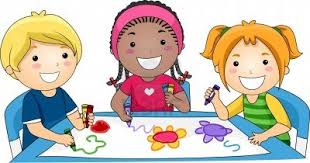 ĪPAŠI IESAKĀM OBLIGĀTĀS APMĀCĪBAS GRUPĀM.http://maciunmacies.valoda.lv/images/spelesSpēle – “Atrodi burtus”Bērns iepazīs burtus, to grafiskos simbolus; vingrināsies tos iegaumēt un atpazīt;  vingrināsies tos saskatīt burtu jūklī.Spēle – “Valodiņa” Bērns vingrināsies saklausīt un atšķirt skaņas vārdos; vingrināsies noteikt skaņu secību vārdos;  pilnveidos klausīšanās prasmi; pilnveidos teikumu veidošanas iemaņas.Spēle – “Atrodi vārdus”  Bērns vingrināsies saskatīt, atrast vārdus burtu jūklī; pilnveidos fonemātiskos procesus – mācīsies noteikt skaņu secību vārdos.http://pasakas.letonika.lv/Spēle – “Runājošās pasakas”   Bērns attīstīs klausīties prasmi; lasīšanas iemaņas; vingrinās atmiņu, domāšanas procesus;  pilnveidos valodas izpratni. Spēle – “Vārdiņš, vārdiņš, teikumiņš”   Bērns attīstīs lasīšanas iemaņas;  pilnveidos valodas izpratni;  uzlabos gramatiskās iemaņas.https://bernistaba.lsm.lv/Dažādas spēles runas un valodas attīstībaiSpēles  klausīšanās iemaņu attīstīšanai;  vārdu krājuma paplašināšanai; fonemātisko iemaņu pilnveidošanai; stāstīt prasmes uzlabošanai; lasīt prasmes attīstīšanai; domāšanas un atmiņas procesu attīstīšanai;  valodas uztveres veicināšanai, u.c.https://soma.lv/- (reģistrējoties ar e-klases paroli ) drukājamas un interaktīvas darba lapas -Burti un cipari.http://macibu-materiali-berniem.mozello.lv – mācību materiāli un darba lapas visiem vecumiem.MAKSAS VIETNES:https://armino.lv/– printējami mācību materiāli rotaļnodarbībām un bērnu domāšanas attīstīšanai;http://dzene.com/ – printējamas domāšanas attīstīšanas uzdevumu darba lapas, kartītes, spēles.https://lv-pdf.panda.org/klimats_dzivesveids/zemes_stunda/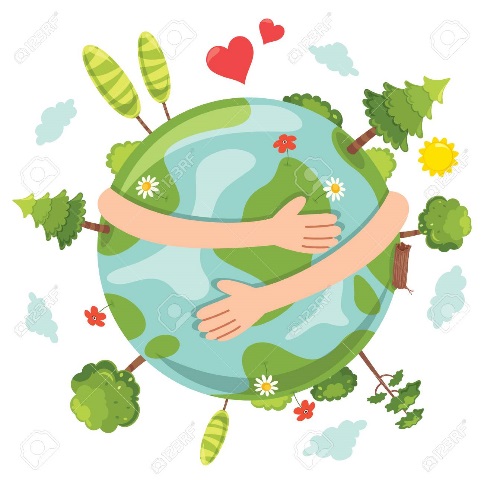 2020. gada 28. martā, laikā no 20:30 - 21:30,  jau trīspadsmito reizi cauri laika joslām visā pasaulē svinēs   Zemes stundu    – ikviens ir aicināts  izslēgt apgaismojumu uz vienu stundu, lai parādītu savu apņemšanos videi draudzīgākai rīcībai ikdienā. 	Aicinām arī Jūs piedalīties un pārrunāt ar bērniem  Kāpēc izslēgt gaismu? (Nav nozīmes izslēgto elektroierīču skaitam, svarīga ir cilvēku apzināta nepieciešamība dzīvot videi draudzīgi).Mudiniet bērnus uzzīmēt savu zīmējumu, kur attēlota videi draudzīga rīcība. Zīmējumu nofotografējiet un aizsūtiet audzinātājām.